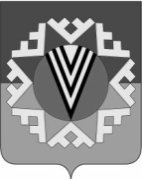 АДМИНИСТРАЦИЯГОРОДСКОГО ПОСЕЛЕНИЯ НОВОАГАНСКНижневартовского районаХанты-Мансийского автономного округа - ЮгрыРАСПОРЯЖЕНИЕот 21.05.2018                                                                                                                   № 121п.г.т.НовоаганскВ соответствии с положениями статьи 38 Федерального закона от 05.04.2013 № 44-ФЗ "О контрактной системе в сфере закупок товаров, работ, услуг для обеспечения государственных и муниципальных нужд", в целях обеспечения планирования и осуществлениязакупок товаров, работ, услуг для обеспечения муниципальных нужд:Создать Контрактную службу администрации  городского поселения Новоаганск без образования отдельного структурного подразделения(далее – Контрактная служба) согласно приложению к настоящему распоряжению.Отделу организации деятельности администрации поселения (З.Р. Сафина) разместить постановлениена официальном сайте городского поселения Новоаганск.5. Контроль за исполнением возложить на заместителя главы городского поселения Новоаганск А.А. Филатова.      Глава городского поселения				                                    Е.Г. ПольПриложение к распоряжениюот 21.05.2018 № 121Состав Контрактной службы администрации городского поселения Новоаганскбез образования отдельного структурного подразделенияО создании Контрактной службы администрации  городского поселения Новоаганск без образования отдельного структурного подразделенияЗаместитель главы поселения, руководитель Контрактной службыФилатов Алексей АлександровичОтдел экономики администрации поселения, заместитель руководителя Контрактной службыМальцева Лариса Геннадьевна,  начальник отделаОтдел экономики администрации поселенияХучашев Ринат Камильевич, консультантШиробокова Елена Евгеньевна,  экономистОтдел правового и кадрового обеспечения администрации поселенияХаненко Ирина Геннадьевна,начальник отделаОтдел финансов администрации поселенияЧерных Татьяна Тимофеевна, начальник отделаСлужба жилищно-коммунального хозяйства и транспортаадминистрации поселенияРоманова Екатерина Олеговна, начальник службыОтдел по управлению муниципальным имуществомадминистрации поселенияРабиковаЗульфияРифкатовна, начальник отделаОтдел организации деятельности администрации поселенияСафина ЗухраРифкатовна, начальник отделаСлужба гражданской обороны и чрезвычайных ситуаций администрации поселенияКовпака Дмитрий Иванович, начальник службы